Inventarisatieformulier reuen (IF018)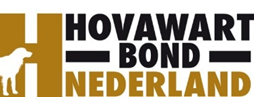 Naam:		Houwaert's Erwan
Roepnaam:		Erwan
Eigenaar: 		H. Slaats-Smeulders
Fokboek: 		NHSB 2920137
Chipnr.:		528140000528575
Vader:			Aster, HD A  gedragstest
Moeder:		Houwaert’s Whaira, HD A  Hart 0  Schildklier i.o  gedragstestGedragstest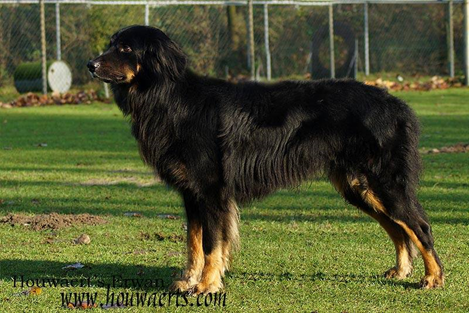 AankeuringShowresultaatHD-resultaatADM-resultaatN/NED-resultaatOog/ECVO  Schildklieri.o.GebitskaartDekervaring1CDA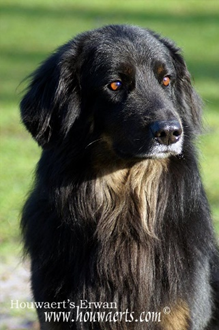 Kleur ogen2B/3ASchofthoogte65Lengte77,5Borstomvang75,2Borstdiepte33Dekreu HBNCodes:Codes:NestinventarisatieNestinventarisatieFokgeschiktheidstestFokgeschiktheidstestGegevensGegevenshttps://www.dutchdogdata.nl/Home/Details/1441468BeeldmateriaalBeeldmateriaalZie hovawartbondnederland.nl - Fokkerij – Reuen